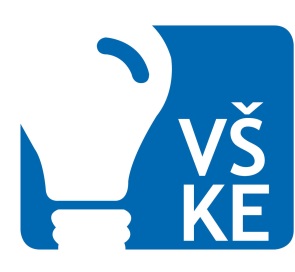 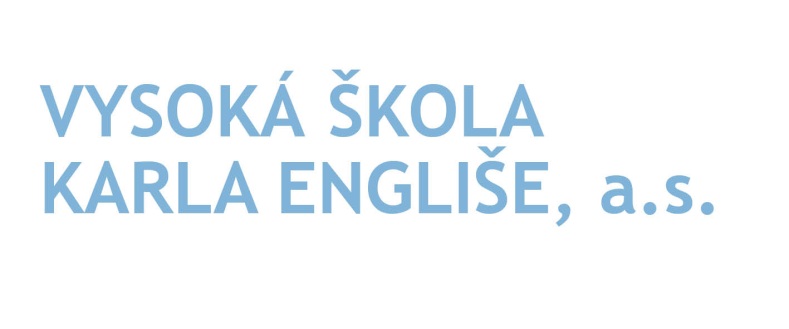 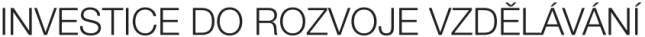 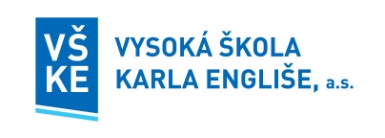 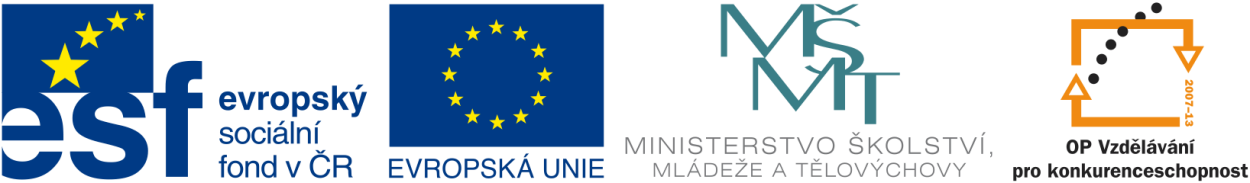 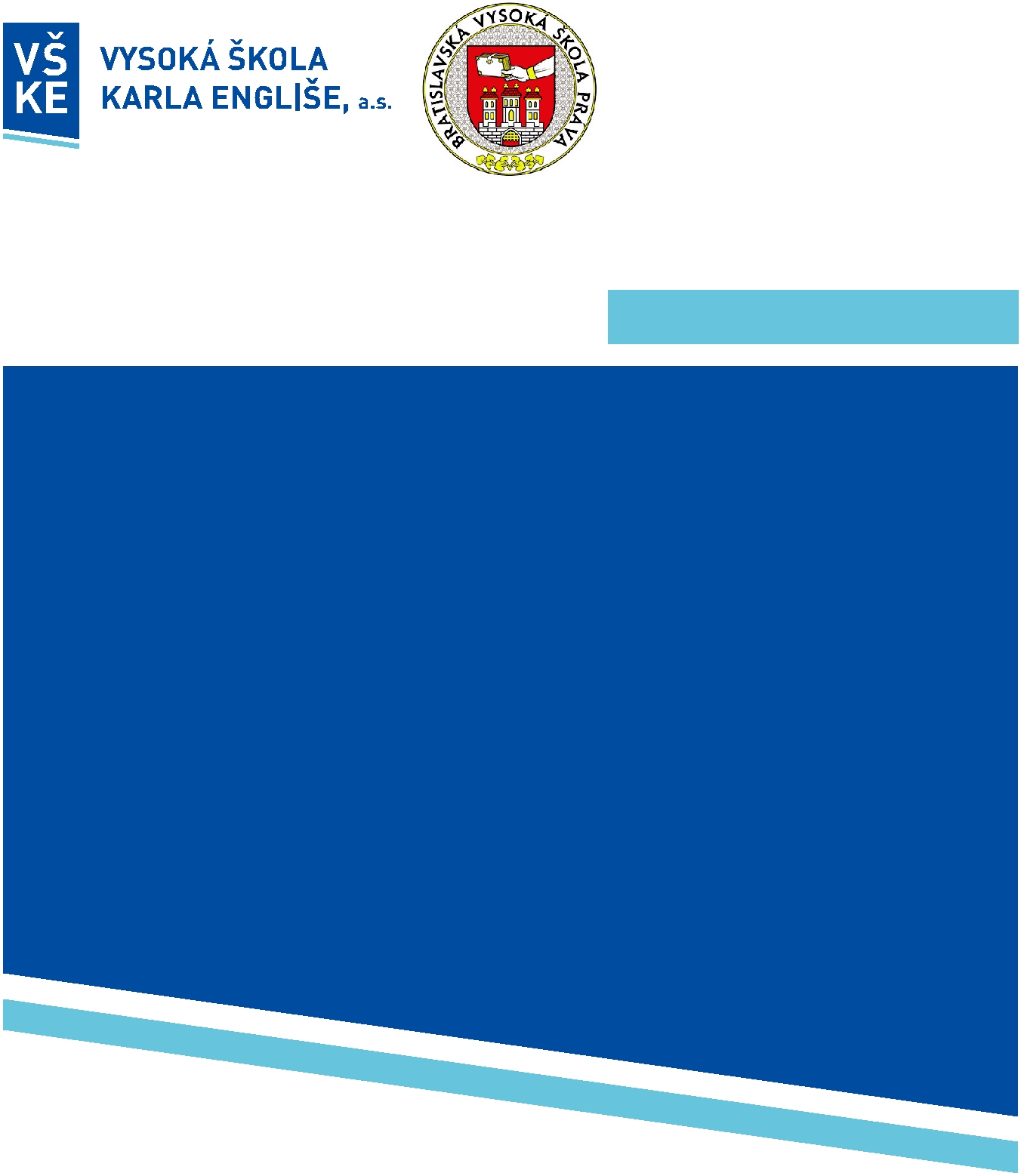 Aktuální sociální a ekonomické otázky evropské společnostiCurrent  Social and Economic Issues of European SocietyTÉMATAmožnosti identifikace trendů aktuálního ekonomického vývoje a vlivu globálního ekonomického prostředíprávní aspekty podnikání, jejich vývoj a důsledky pro hospodářskou praxiúloha managementu v nejistém prostředí globálního podnikánímezinárodní migrace a její ekonomické aspektyproblémy multikulturní společnostiúloha a přístupy ke vzdělávání v moderní společnosti,etika v podnikání a její souvislosti s organizační kulturou.PROGRAMOVÝ VÝBORprof. Ing. Jaroslav Komárek, CSc. Vysoká škola Karla Engliše a.s. – předseda doc. Ing. Jaroslav Dočkal, CSc., Vysoká škola Karla Engliše, a. s.doc. Ing. JUDr. Radek Jurčík, Ph.D. Vysoká škola Karla Engliše a. s.Ing. Milan Palát, Ph.D. Vysoká škola Karla Engliše a. s.prof. Ing. Peter Markovič, Ph.D. Ekonomická univerzita v Bratislavěprof. JUDr. Jozef Záhora, PhD. Panevropská vysoká škola BratislavaProgram konference Aktuální sociální a ekonomické otázky evropské společnostiTermín konání: 7. února 20148:30 – 9:00	Registrace9:00 – 9:15	Zahájení konference – úvodní slovo rektora Ing. Jiřího Koleňáka, Ph.D., MBA  
a předsedy programového výboru prof. Ing. Jaroslava Komárka,CSc. 09:15 – 10:15 	Dopolední jednáníProf. Assoc. Dr. Paweł Czarnecki, Ph.D., MBA,  University of Management in WarsawDr. Gabriele Hausmann, MBA Ideen-KontorIng. Jiří Koleňák, Ph.D., MBA, VŠKEIng. Antonino Milicia, Ph.D., MBA, UTILITY CONSULT, s.r.o.10:15 – 10:45 Coffee breakMgr. Barbora Novotná Brezovská, Ph.D., VŠKEKrystyna Teresa Panas Ph.D., Warsaw Management UniversityBc. Ing. Karina Mužáková, Ph.D., VŠKE12:00 – 13:00	Oběd 13:00 – 14:30	Odpolední jednáníDoc. JUDr. Ing. Radek Jurčík, Ph.D., VŠKEDoc. Ing. Jaroslav Dočkal, CSc., VŠKEIng. Olga Kubová, VŠKEProf. Ing. Jaroslav Komárek, CSc., VŠKEIng. Marek Záboj, Ph.D., Vysoká škola obchodní a hotelová v Brně15:00 – 16:00	Blok příspěvků studentů VŠKEWEBOVÉ STRÁNKY KONFERENCE     www.esf.vske.cz